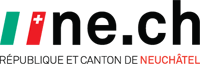 DÉPARTEMENT DE L’économie, DE LA SÉCURITÉ ET DE LA CULTURESERVICE DES RESSOURCES HUMAINESDE L’éTATResponsable de l’accueil et de la boutique du Laténium à 80%SCNE21 Pour la gestion des dossiers par notre système de e-recrutement Umantis, nous vous remercions de nous indiquer les noms et prénoms :du ou de la supérieur-e principal-e : Marc-Antoine Kaeser	du, de la ou des supérieur-e-s adjoint-e-s : Virginie GalbariniDépartement :Département de l’économie, de la sécurité et de la cultureService :Service de la culture – Office du patrimoine et de l’archéologie, section LaténiumActivités :Assurer le bon fonctionnement de la réception du musée.Conduire les équipes d’accueil et surveillant-e-s au niveau opérationnel.Garantir la qualité de l’accueil des publics et des prestations commerciales du musée (orienter le choix des produits de la boutique, conseiller la clientèle sur l’offre de médiation, identifier les nouveaux besoins des publics). Assurer les meilleures conditions de confort dans l’accès aux projets culturels et aux collections du musée.Tenir l’agenda et l’interface numérique des offres de médiation (visites guidées, ateliers, évènements spéciaux). Gérer les recettes de la boutique et billetterie.Profil souhaité :Bachelor en tourisme ou formation jugée équivalente ; expérience de gestion commerciale et d’accueil des publics dans un musée ou une institution similaire ; bonnes connaissances de l’allemand et de l’anglais ; intérêt pour l’archéologie et/ou le patrimoine.Lieu de travail :Hauterive (Laténium)Entrée en fonction :À convenirClasse 4Délai de postulation :29 mai 2022Renseignements :Mme Géraldine Delley, directrice adjointe, tél. 032 889 89 09 ;Mme Virginie Galbarini, administratrice, tél. 032 889 89 63. 